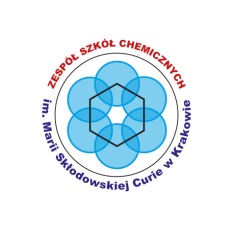 PLAN DZIAŁANIA NA RZECZ POPRAWY ZAPEWNIENIA DOSTĘPNOSCI OSOBOM ZE SZCZEGÓLNYMI POTRZEBAMIW ZESPOLE SZKÓŁ CHEMICZNYCH W KRAKOWIENa podstawie art. 14 ust. 1 i 3 w związku z art. 6 ustawy z dnia 19 lipca 2019 r. o zapewnieniu dostępności osobom ze szczególnymi potrzebami (tj. Dz. U. z 2020r. poz. 1062) został opracowany plan działania na rzecz poprawy zapewnieniu dostępności osobom ze szczególnymi potrzebami w Zespole Szkół Chemicznych na lata 2022-2026Opracował Koordynator													Zatwierdził 																Dyrektor LpZadania do realizacjiOsoba realizująca zadanieSposób realizacjiTermin realizacji1Powołanie Koordynatora do spraw dostępności osobom ze szczególnymi potrzebamiDyrektor Wydanie Zarządzenia przez Dyrektora Zespołu Szkół Chemicznych w KrakowieStyczeń 2022 r.2Podanie do publicznej wiadomości danych kontaktowych osoby wyznaczonej do pełnienia funkcji Koordynatora do spraw dostępności Zespołu Szkół Chemicznych w KrakowieDyrektorPublikacja informacji na stronach internetowychwww.zschkrakow.plwww.bip.krakow.pl/ZSCStyczeń 2022 r.3Opracowanie plany działania na rzecz poprawy zapewnienia dostępności osobom ze szczególnymi potrzebami w latach 2022-2026 KoordynatorOpracowanie planu działania, o którym mowa w art. 14 ust 2 pkt2 ustawyLuty 2022 r.3Opracowanie plany działania na rzecz poprawy zapewnienia dostępności osobom ze szczególnymi potrzebami w latach 2022-2026 KoordynatorPrzekazanie opracowanego planu działania do zatwierdzenia Dyrekcji Zespołu Szkół Chemicznych w KrakowieLuty 2022 r. 3Opracowanie plany działania na rzecz poprawy zapewnienia dostępności osobom ze szczególnymi potrzebami w latach 2022-2026 KoordynatorPublikacja zatwierdzonego planu działania na stronie podmiotowej BIP Zespołu Szkół Chemicznych w KrakowieKwiecień 2022 r.4Aktualizacja deklaracji dostępności strony internetowejKoordynator, administrator stronyDokonanie przeglądu deklaracji dostępności strony internetowej, w razie konieczności zmiana zapisówMarzec 2022 r.5Analiza stanu obiektu szkolnego pod względem dostosowania do potrzeb osób ze szczególnymi potrzebami w Zespole Szkół Chemicznych w KrakowieKoordynatorOględziny i zebranie danych w zakresie stwierdzonych istniejących przeszkód w dostępności dla osób ze szczególnymi potrzebamiLuty 2022 r.6W miarę możliwości finansowych wykonanie audytu w zakresie możliwości dostosowania budynku do potrzeb osób ze szczególnymi potrzebamiFirma zewnętrzna z uprawnieniamiFachowa analiza możliwości dostosowania budynku pod względem architektonicznym oraz prawa budowlanegoPo uzyskaniu środków finansowych7Analiza protokołu po audytowegoDyrektor, KoordynatorOmówienie wyników audytu w zakresie zapewnienia dostępności osób ze szczególnymi potrzebamij.w.8Wniosek do Małopolskiego konserwatora ZabytkówDyrektorWysłanie wniosku do Małopolskiego Konserwatora zabytków z prośbą o wyrażenie zgody na prace przy obiekcie zabytkowym związane z pracami budowlanymi w celu przystosowania budynku do potrzeb osób ze szczególnymi potrzebamiStyczeń 2022 r.9Dokonanie diagnozy w zakresie dostępności alternatywnej w Zespole Szkół ChemicznychDyrektorWskazanie i podanie do publicznej wiadomości sposobów wsparcia osobom ze szczególnymi potrzebami w niezbędnym zakresie dla tych osób, np. wykorzystanie nowoczesnych technologii, zapewnienie pracownika lub wolontariusza lub innej osoby do pomocy osobie ze szczególnymi potrzebami, zapewnienie kontaktu telefonicznego, korespondencyjnegoPo uzyskaniu środków finansowych oraz opinii konserwatora zabytków.10Uzyskanie danych do RaportuKoordynatorUzyskanie danych w zakresie realizacji uwag odnoszących się do stwierdzonych istniejących przeszkód w dostępności osobom ze szczególnymi potrzebami i zaleceń dotyczących tych wad  2025 r.11Sporządzanie raportu o stanie zapewnienia dostępności osobom ze szczególnymi potrzebami zgodnie z art. 11 stawy z dnia 19 lipca 2019 r. o zapewnieniu dostępności osobom ze szczególnymi potrzebami (Dz. U. 2019 r. poz 1696 ze zmianami)KoordynatorSporządzenie raportu zgodnie z wytycznymiW terminach przewidzianych w art. 11 ustawy11Sporządzanie raportu o stanie zapewnienia dostępności osobom ze szczególnymi potrzebami zgodnie z art. 11 stawy z dnia 19 lipca 2019 r. o zapewnieniu dostępności osobom ze szczególnymi potrzebami (Dz. U. 2019 r. poz 1696 ze zmianami)KoordynatorPublikacja raportu na stronie podmiotowej Zespołu Szkół Chemicznych oraz BIPW terminach przewidzianych w art. 11 ustawy